1	Background1.1	Following the approval of Decisions 600 (C17/133) and 601 (C17/134) at the Council 2017 session, the ITU secretariat has been in the process of implementing these Decisions. 1.2	TSB presented document C19/47 to Council 2019 which provided updates of the status of implementation of Council Decisions 600 and 601, including the status of the contacts for UIFN service providers and IIN assignees. TSB presented document C21/47 to Council 2021 in April 2021 and document CWG-FHR-14/6 to the fourteenth CWG-FHR meeting in July 2021, which provided updates of the status of implementation of Council Decisions 600 and 601, including the status of the contacts for UIFN service providers and IIN assignees.TSB presented document CWG-FHR-14/7 to the fourteenth CWG-FHR meeting which summarized the proposed advice to the Director of TSB from an ITU-T SG2 meeting regarding International Numbering Resource revenue collection and the possibility of reclaiming International Numbering Resource where payment to the ITU is outstanding.As a result of the COVID-19 pandemic, Council meetings were conducted in a virtual format. These virtual meetings were time constrained and focusing on addressing specific tasks. Consequently, no formal reports were presented during these meetings.1.3 	Council 19 approved the recommendations captured in Section 2.2.25 of the summary record of the ninth and last council plenary meeting in document C19/120. The approved recommendations are as follows:The fourteenth CWG-FHR meeting conclusions are captured in Section 9 of the summary report of the fourteenth meeting of CWG-FHR in document CWG-FHR-14/12, in particular the conclusions below:2	Financial updates2.1 	UIFN (Council Decision 600)As shown in the figure below: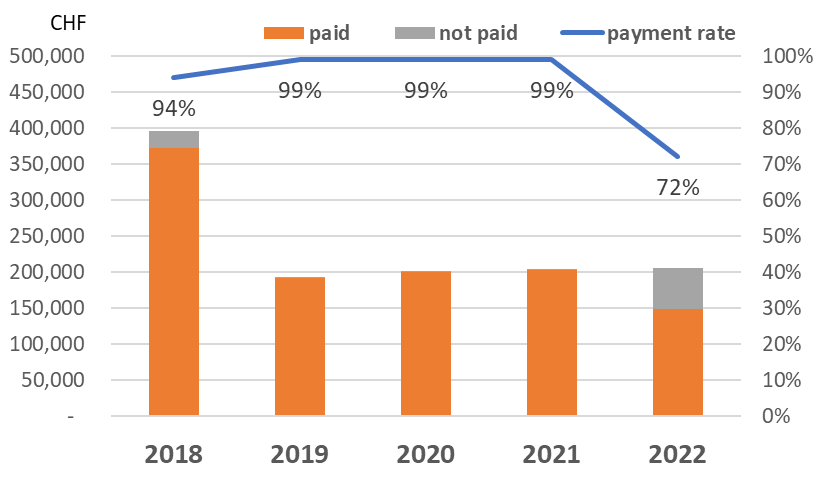 In 2018, the invoices for the UIFN annual maintenance fee represented CHF 744 400. An amount of CHF 349 033 has been cancelled per Council 2019 recommendations for entities that are no longer in business. To date 94% of the valid invoices amounting to CHF 395 367 have been paid and CHF 20 300 still needs to be recovered.For 2019, the invoices sent represented CHF 193 100 and 99% of the payments have been received. The remainder still needs to be recovered.For 2020, the invoices sent represented CHF 201 600 and 99% of the payments have been received. The remainder still needs to be recovered.For 2021, the invoices sent represented CHF 204 400 and 99% of the payments have been received. The remainder still needs to be recovered.For 2022, the invoices sent represented CHF 205 700 and 72% of the payments have been received. The remainder still needs to be recovered.As of 31.10.2023, the total amount to be recovered for UIFN maintenance fee for 2018-2022 is CHF 77 600. And the unpaid fee of one service provider occupies 72% of the total amount.Annex B lists the entities for which TSB has a valid contact, that have been billed for 2018-2022 and have not paid their bills to date. The SG2 advice approved at the fourteenth meeting of CWG-FHR (document CWG-FHR-14/12, C22/50) has mostly implemented for the cases in the table except for few in 2022. The secretariat will start to remove the service providers in the table and write off the corresponding debts.2.2 	IIN (Council Decision 601)Preparation of IIN invoices is in process. ITU FRMD will issue IIN invoices in the first semester of 2024.2.3 	Revenue from UIFN and IINFor 2022, the revenue from UIFN is CHF 236 200 (Includes one-off fee and annual maintenance fee). For 2023, a forecast revenue from UIFN is around CHF 190 000 (Includes one-off fee and annual maintenance fee). Newly registered IINs were around 20 per year. This represents a revenue of CHF 5 000. In general, CHF 200 000 would be a reasonable anticipated revenue per year.3	Status of the contacts for UIFN service providers and IIN assignees 3.1 	In accordance with Council 19, approved recommendations captured in Section 2.2.25 document C19/120, the list of UIFN service providers in Annex A have been removed from the list of UIFN service providers (https://www.itu.int/en/ITU-T/inr/unum/Pages/uifn-service-provider.aspx) considering that no notifications have been received from Member States since Council 2019.3.2  	As per an announcement in ITU Operational Bulletin No. 1222 (15.VI.2021), the list of ITU-T E.118 IINs for which the assignee contact is still in progress and with the status “assignee not reachable” can be found on the following ITU web page: 
https://www.itu.int/en/ITU-T/inr/forms/Pages/iin.aspx#assignee-contact-not-reachable
National Administrations/regulators or authorized agencies have been encouraged to provide assistance in identifying their up-to-date status and/or contact information. While little notification has been received since years. The records of these IINs in ITU database have been marked as “contact_not_reachable”.3.3	As of 31.10.2023, the contact information status of 898 IINs kept in ITU database is shown in the figure below.Note: the number of IIN records for the countries listed in the above figure include geographic areas under their Administrations.4	ConclusionThe secretariat continues the implementation of Council Decision 600 and 601.Annex A - list of UIFN service providers that have been removedAnnex B - list of UIFN service providers pending payment for 2018, 2019, 2020, 2021 and 2022 (as of 31.10.2023)Annex C - list of UIFN service providers requiring further information None_____________________Document CWG-FHR-17/821 December 2023English onlyContribution by the secretariatContribution by the secretariatSTATUS REPORT ON IMPLEMENTATION OF COUNCIL DECISIONS 600 AND 601 (UIFN, IIN)STATUS REPORT ON IMPLEMENTATION OF COUNCIL DECISIONS 600 AND 601 (UIFN, IIN)PurposeFollowing the approval of Decisions 600 and 601 at the Council 2017 session, ITU has been in the process of implementing these Decisions. This report summarizes the status of the implementation and next steps in the process.This document presents updated information to the document C21/47, which was presented to and reviewed at the 2021 session of the Virtual consultation of councillors.Action requiredThe Council Working Group on Financial and Human resources is invited to note this document.____________________________________ReferencesCWG-FHR website; Document C17/133; C17/134; C18/100; CWG-FHR 9/14; CWG-FHR 9/15; C19/47, C19/120; C20/47; C21/47; CWG-FHR-14/6; CWG-FHR-14/7;CWG-FHR-14/12; C22/50PurposeFollowing the approval of Decisions 600 and 601 at the Council 2017 session, ITU has been in the process of implementing these Decisions. This report summarizes the status of the implementation and next steps in the process.This document presents updated information to the document C21/47, which was presented to and reviewed at the 2021 session of the Virtual consultation of councillors.Action requiredThe Council Working Group on Financial and Human resources is invited to note this document.____________________________________ReferencesCWG-FHR website; Document C17/133; C17/134; C18/100; CWG-FHR 9/14; CWG-FHR 9/15; C19/47, C19/120; C20/47; C21/47; CWG-FHR-14/6; CWG-FHR-14/7;CWG-FHR-14/12; C22/50yearAmountcurrencyUIFN quantityCompany's namecountry/
Geographic Areanote2018--3IT-Austria GmbHAustria2018--1AES Comunicaciónes Bolivia S.A.Bolivia2018--2BellSouth ChileChileyearAmountcurrencyUIFN quantityCompany's nameCountry/
Geographic Areanote202255,900.00CHF559EircomIreland201814,000.00[partial payment:
CHF 2800]CHF140Bezeq InternationalIsrael20185,600.00CHF56International Telcom Ltd.United States20181,000.00CHF10Eutelia S.p.A.Italypartially purchased by CloudItalia with no UIFN responsibility, however,
3 UIFNs are reachable2022600.00CHF6PLANinterNET VoIP-GmbHGermany2018500.00CHF5Telefónica S.A. 
(formerly Colombia Telecomunicaciones S.A. ESP - Telecom Colombia)Colombia2021500.00CHF5Qupra WholesaleNetherlands2018500.00CHF5Kingston communications/AffinitiUnited Kingdom2018400.00CHF4HKBN Enterprise Solutions HK Limited (ex-WTT HK Limited)Hong Kong, China2018300.00[partial payment: CHF 200]CHF3Telefonica del PeruPeru2018300.00CHF3PTGI INTERNATIONAL CARRIER 
(formerly PRIMUS Telecommunications Ltd.)United Kingdom2020200.00CHF2Telefónica de Argentina S.AArgentina2018200.00CHF2Altice France 
(formerly Télécom Développement)France2018100.00CHF1Telecom Itália Móbile S.p.A. (TIM) 
(ex-INTELIG Telecomunicações Ltda.)Brazil2018100.00CHF1Empresa Hondureña de Telecommunicaciones (HONDUTEL)Honduras2018100.00CHF1SIA LATTELEKOMLatvia2018100.00CHF1Vodafone New ZealandNew Zealand2018100.00CHF1Telecable de Asturias SASpain2019100.00CHF1ComoreTel Holdings Ltd.United States